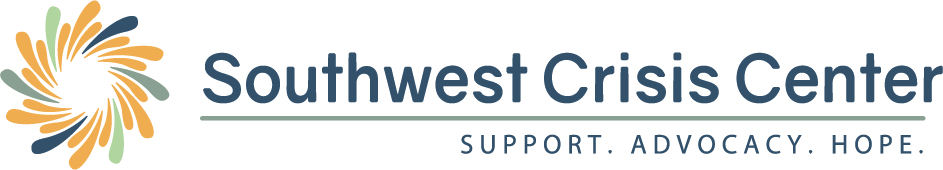 Board of Directors ApplicationName: __________________________________________________________Address: _________________________________________________________Phone number: ___________________________________________________Email: ___________________________________________________________Occupation: ______________________________________________________Have you served on any Boards or Advisory Councils? Please share about any Board experience you may have. What is your interest in helping survivors of domestic violence and sexual assault? What strengths and experience would you contribute to our organization? Describe your experience with fundraising and relationship building in our community.As a board member, you will be expected to attend board meetings once a month and actively participate in committee work in person and via zoom. Are you able to meet these requirements?